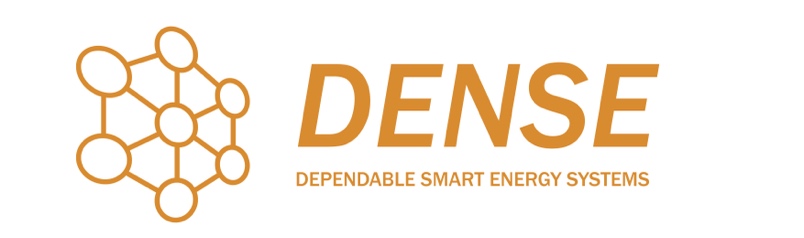 Motivation letter template (Max 2000 words)First name and Surname of the candidate:Project Number, Title and name of main Supervisor:Text of the LetterThe letter must be of maximum 2000 words and include:- a brief presentation of yourself- the main reasons for your choice of DC project (why do you think the DC  research topic is particularly relevant, timely, important- your general knowledge on the research topic of your choice- your main research and training goals (what do you expect from this doctoral course?)- your main (research) interests- your future plans (how do you see yourself in the next 5 and 10 years?- your main complimentary skills (e.g. team leadership, working in international teams, languages, communication skills, others)
- any other information you might deem as essentialDate, place 								Signature